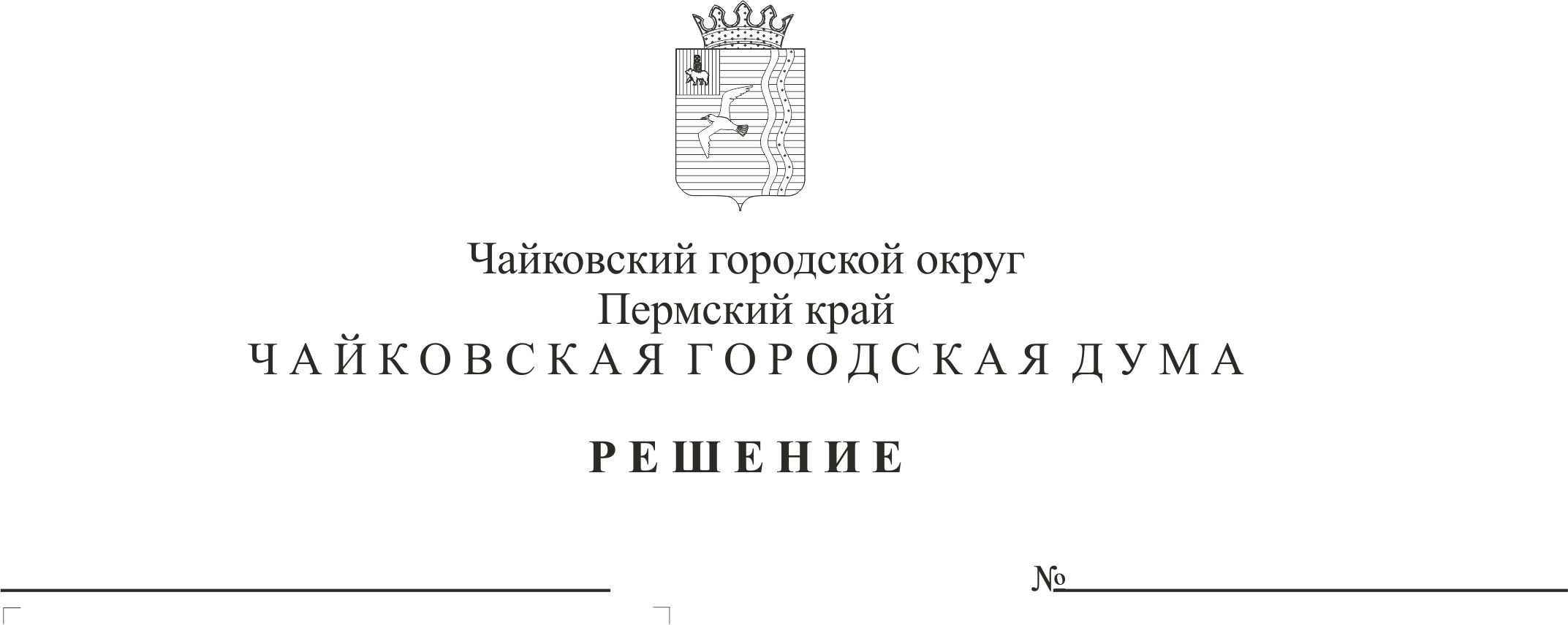 В соответствии со статьей 37 Федерального закона от 6 октября 2003 г. №131-ФЗ «Об общих принципах организации местного самоуправления в Российской Федерации», статьей 4 Закона Пермского края от 26 марта 2018 г. № 212-ПК «О преобразовании Чайковского городского поселения в Чайковский городской округ», статьей 4 Закона Пермского края от 28 мая 2018 г. № 237-ПК «О преобразовании поселений, входящих в состав Чайковского муниципального района, путем объединения с Чайковском городским округом и о внесении изменений в Закон Пермского края «О преобразовании Чайковского городского поселения в Чайковский городской округ»чайковская городская дума РЕШАЕТ:1. Учредить администрацию города Чайковского.2. Утвердить прилагаемое Положение об администрации города Чайковского.3. Администрации города Чайковского приступить к исполнению исполнительно-распорядительных полномочий по решению вопросов местного значения на территории Чайковского городского округа с 1 января 2019 г.Администрацию города Чайковского считать сформированной со дня, указанного в абзаце первом настоящего пункта.4. Поручить главе города Чайковского – главе администрации города Чайковского Вострикову Юрию Геннадьевичу осуществить действия по государственной регистрации администрации города Чайковского как юридического лица в Межрайонной инспекции Федеральной налоговой службы России № 17 по Пермскому краю до 14 декабря 2018 г.5. Опубликовать решение в муниципальной газете «Огни Камы».6. Решение вступает в силу после его официального опубликования.7. Контроль за исполнением решения возложить на председателя Чайковской городской Думы.УТВЕРЖДЕНОрешениемЧайковской городской Думы от 05.12.2018 № 79ПОЛОЖЕНИЕоб администрации города Чайковского 1. Общие положения1.1. Администрация города Чайковского (далее - Администрация города) - исполнительно-распорядительный орган местного самоуправления Чайковского городского округа, наделенный полномочиями по решению вопросов местного значения и полномочиями для осуществления отдельных государственных полномочий, переданных ему федеральными законами и законами Пермского края.1.2. Администрация города осуществляет свою деятельность в соответствии с законодательством Российской Федерации, Пермского края, Уставом Чайковского городского округа, решениями Чайковской городской Думы, настоящим Положением.1.3. Полное наименование: Администрация города Чайковского.1.4. Сокращенное наименование: Администрация города Чайковского.1.5. Юридический и фактический адрес: 617760, Российская Федерация, Пермский край, город Чайковский, улица, Ленина, 37.1.6. Администрация города как юридическое лицо действует на основании общих для организаций данного вида положений Федерального закона от 6 октября 2003 г. №131-ФЗ «Об общих принципах организации местного самоуправления в Российской Федерации», в соответствии с Гражданским кодексом Российской Федерации, применительно к казенным учреждениям.Организационно-правовая форма - муниципальное казенное учреждение.Учредителем Администрации города Чайковского является Чайковский городской округ.1.7. Администрация города имеет обособленное имущество на праве оперативного управления, самостоятельный баланс, бюджетную смету, в установленном порядке вправе открывать лицевые счета в Управлении финансов и экономического развития Администрации города и территориальном органе Федерального казначейства.1.8. Администрация города от имени Чайковского городского округа своими действиями может приобретать и осуществлять имущественные и личные неимущественные права и обязанности, выступать в суде в рамках ее компетенции, установленной Уставом Чайковского городского округа, настоящим Положением.1.9. Администрация города от имени Чайковского городского округа может выступать учредителем муниципальных унитарных предприятий и муниципальных учреждений (далее - муниципальные организации).1.10. Администрация города имеет круглую печать со своим полным наименованием и изображением герба города, штампы, бланки с официальными символами, другие средства индивидуализации.2. Структура Администрации города2.1. Структура Администрации города утверждается в порядке, установленном Уставом Чайковского городского округа.2.2. Отраслевые (функциональные) и территориальные органы Администрации города могут наделяться правами юридического лица в порядке, установленном Уставом Чайковского городского округа.2.3. Отраслевые (функциональные) и территориальные  органы Администрации города, наделяются правами юридического лица (комитеты, управления), являются муниципальными казенными учреждениями, имеют смету расходов, обособленное имущество, закрепленное на праве оперативного управления, вправе открывать счета в Управлении финансов и экономического развития Администрации города и территориальном органе Федерального казначейства, от своего имени приобретать и осуществлять имущественные права и обязанности, быть истцом, ответчиком в суде, иметь печать, штамп, бланк с соответствующей символикой.2.4. Структурные подразделения Администрации города не наделяются правами юридического лица, осуществляют свою деятельность на основании положений, утверждаемых муниципальным нормативным правовым актом Администрации города, и образуют аппарат Администрации города.2.5. В Администрации города в качестве совещательных органов могут создаваться постоянные и временные комиссии, советы и иные коллегиальные органы по различным направлениям деятельности Администрации города. Решения о создании таких органов, сроке их полномочий, численности, персональном составе и полномочиях принимаются муниципальными нормативными правовыми актами Администрации города.3. Муниципальные служащие и работники, занимающиедолжности, не отнесенные к должностям муниципальной службыАдминистрации города3.1. Должности в Администрации города с установленным кругом обязанностей по обеспечению исполнения полномочий Администрации города являются должностями муниципальной службы.Муниципальным служащим Администрации города является гражданин, исполняющий в порядке, определенном муниципальными правовыми актами органов местного самоуправления Чайковского городского округа в соответствии с федеральными законами и законами Пермского края, обязанности по должности муниципальной службы за денежное содержание, выплачиваемое за счет средств местного бюджета.3.2. Лица, исполняющие обязанности по техническому обеспечению деятельности Администрации города, не замещают должности муниципальной службы, не являются муниципальными служащими и относятся к работникам, занимающим должности, не отнесенные к должностям муниципальной службы Администрации города.3.3. Трудовые отношения с муниципальными служащими и работниками, занимающими должности, не отнесенные к должностям муниципальной службы Администрации города (далее - работники Администрации города), регулируются Трудовым кодексом Российской Федерации, законодательством о муниципальной службе, Правилами внутреннего трудового распорядка, утвержденными в Администрации города, иными нормативными правовыми актами.3.4. Администрация города в установленном законодательством порядке обеспечивает своим работникам условия труда, необходимые им для выполнения должностных обязанностей, несет ответственность за ущерб, причиненный их жизни и здоровью в связи с исполнением должностных обязанностей.3.5. Администрация города осуществляет социальное, медицинское и иное страхование своих работников в порядке и на условиях, предусмотренных действующим законодательством Российской Федерации.3.6. Администрация города осуществляет функции по кадровой работе, в том числе организует ведение и сохранность кадровых документов работников Администрации города, руководителей муниципальных организаций, в отношении которых Администрация города выступает учредителем (за исключением муниципальных организаций, в отношении которых представителями Администрации города в качестве учредителя выступают Отраслевые (функциональные) и территориальные органы Администрации города, наделенные правами юридического лица), ведет учет граждан, пребывающих в запасе.Отраслевые (функциональные) и территориальные органы Администрации города, наделенные правами юридического лица, самостоятельно осуществляют функции по кадровой работе, в том числе организуют ведение и сохранность кадровых документов работников соответствующих отраслевых (функциональных) и территориальных органов Администрации города, руководителей муниципальных организаций, в отношении которых соответствующие отраслевые (функциональные) и территориальные органы Администрации города выступают учредителями, ведут учет граждан, пребывающих в запасе. 3.7. Администрация города организует хранение документов по личному составу работников Администрации города, руководителей муниципальных организаций, в отношении которых Администрация города выступает учредителем, обеспечив надлежащие условия их хранения, и выдачу справок гражданам для целей пенсионного обеспечения и копий этих документов.Отраслевые (функциональные) и территориальные органы Администрации города, наделенные правами юридического лица, самостоятельно организуют хранение документов по личному составу работников соответствующих отраслевых (функциональных) и территориальных органов Администрации города, руководителей муниципальных организаций, в отношении которых соответствующие отраслевые (функциональные) и территориальные органы Администрации города выступают учредителями, обеспечив надлежащие условия их хранения, и выдачу справок гражданам для целей пенсионного обеспечения и копий этих документов.4. Глава города Чайковского – глава администрации города Чайковского4.1. Администрацией города руководит глава города Чайковского - глава администрации города Чайковского (далее - глава города) на принципах единоначалия.4.2. Глава города:4.2.1 представляет Администрацию города в отношениях с другими муниципальными образованиями, органами местного самоуправления других муниципальных образований, органами государственной власти, гражданами, предприятиями, учреждениями и иными организациями независимо от их организационно-правовой формы и формы собственности, без доверенности действует от имени Администрации города, подписывает от имени Администрации города договоры и соглашения, иные документы;4.2.2 обеспечивает осуществление отраслевыми (функциональными) и территориальными органами Администрации города полномочий Администрации города по решению вопросов местного значения и отдельных государственных полномочий, переданных органам местного самоуправления федеральными законами и законами Пермского края;4.2.3 определяет полномочия должностных лиц Администрации города, обладающих организационно-распорядительными функциями, вправе поручить исполнение своих отдельных полномочий заместителям главы города либо иным должностным лицам Администрации города;4.2.4 осуществляет функции единоличного исполнительного органа и действует без доверенности от имени отраслевых (функциональных) и территориальных органов Администрации города, являющихся юридическими лицами, в случае если руководитель этого юридического лица не назначен;4.2.5 осуществляет в установленном порядке назначение, освобождение от должности заместителей главы администрации города Чайковского, руководителей структурных подразделений и отраслевых (функциональных) и территориальных органов Администрации города, работников Администрации города, в соответствии с действующим законодательством Российской Федерации и муниципальными правовыми актами органов местного самоуправления Чайковского городского округа, заключает и расторгает с ними трудовые договоры;4.2.6 осуществляет назначение, увольнение руководителей муниципальных организаций, в отношении которых Администрация города выступает учредителем, предоставление им отпусков в соответствии с действующим законодательством Российской Федерации и муниципальными правовыми актами органов местного самоуправления Чайковского городского округа, заключает и расторгает с ними трудовые договоры (за исключением муниципальных организаций, в отношении которых учредителями от имени Чайковского городского округа выступают отраслевые (функциональные) и территориальные органы Администрации города, наделенные правами юридического лица);4.2.7 осуществляет общее руководство деятельностью заместителей главы администрации города Чайковского, структурных подразделений и отраслевых (функциональных) и территориальных органов Администрации города в соответствии со структурой Администрации города, утвержденной решением Чайковской городской Думы;4.2.8 выдает от имени Администрации города доверенности, в том числе доверенности с правом передоверия;4.2.9 рассматривает обращения граждан, а также ведет личный прием граждан в соответствии с действующим законодательством Российской Федерации;4.2.10 осуществляет иные полномочия в соответствии с Уставом Чайковского городского округа, муниципальными правовыми актами органов местного самоуправления Чайковского городского округа.5. Компетенция Администрации города5.1. Администрация города в соответствии с Уставом Чайковского городского округа наделена полномочиями по решению вопросов местного значения и полномочиями для осуществления отдельных государственных полномочий, переданных органам местного самоуправления федеральными законами и законами Пермского края.5.2. Администрация города имеет право:5.2.1 запрашивать в пределах своих полномочий информацию у организаций независимо от организационно-правовых форм и форм собственности, индивидуальных предпринимателей, необходимую для осуществления полномочий по решению вопросов местного значения и отдельных государственных полномочий, переданных органам местного самоуправления;5.2.2 представлять интересы Чайковского городского округа в правоохранительных и судебных органах, в государственных и иных организациях в пределах своих полномочий, направлять материалы для решения вопросов о привлечении к дисциплинарной, административной или уголовной ответственности в специально уполномоченные органы;5.2.3 выступать в качестве истца, ответчика и третьего лица у мировых судей, в судах общей юрисдикции, арбитражных судах в соответствии с действующим законодательством Российской Федерации;5.2.4 заключать соглашения и договоры, предусмотренные действующим законодательством Российской Федерации.5.3. Администрация города осуществляет иные функции в соответствии с Уставом Чайковского городского округа.6. Финансирование, учет, имущество Администрации города6.1. Администрация города владеет имуществом на праве оперативного управления. Распоряжение имуществом осуществляется в установленном действующим законодательством Российской Федерации порядке.6.2. Финансирование деятельности Администрации города осуществляется за счет средств бюджета города.6.3. Администрация города осуществляет бухгалтерский учет, ведет и сдает статистическую и бюджетную отчетность в порядке и сроки, установленные действующим законодательством Российской Федерации, муниципальными правовыми актами органов местного самоуправления Чайковского городского округа.Отраслевые (функциональные) и территориальные органы Администрации города, наделенные правами юридического лица, самостоятельно осуществляют бухгалтерский учет, ведут и сдают статистическую и бюджетную отчетность в порядке и сроки, установленные действующим законодательством Российской Федерации, муниципальными правовыми актами органов местного самоуправления Чайковского городского округа.6.4. Администрация города осуществляет функции муниципального заказчика для закупки товаров, работ, услуг для обеспечения муниципальных нужд в пределах своей компетенции. Закупки товаров, работ, услуг для обеспечения муниципальных нужд осуществляются за счет средств местного бюджета.7. Ответственность7.1. Должностные лица Администрации города несут ответственность перед населением муниципального образования, государством, физическими и юридическими лицами в соответствии с действующим законодательством.7.2. Ответственность Администрации города и должностных лиц Администрации города перед государством наступает на основании решения соответствующего суда в случае нарушения ими Конституции Российской Федерации, федеральных конституционных законов, федеральных законов, законов Пермского края, Устава, а также в случае ненадлежащего осуществления указанными органами и должностными лицами переданных им отдельных государственных полномочий.8. Реорганизация и прекращение деятельностиРеорганизация и прекращение деятельности Администрации города осуществляются в соответствии с действующим законодательством и Уставом Чайковского городского округа на основании решения Чайковской городской Думы.9. Заключительные положенияВ Положение могут быть внесены изменения и дополнения в связи с изменением действующего законодательства, Устава Чайковского городского округа и муниципальных нормативных правовых актов, принятых Чайковской городской Думой.Председатель Чайковской городской ДумыА.В. РусановГлава города Чайковского – глава администрации города ЧайковскогоЮ.Г. Востриков